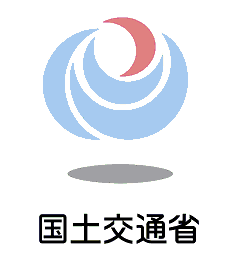 神戸運輸監理部兵庫陸運部整備部門非常勤職員（短時間業務職員）募集のお知らせ令和６年３月１日神戸運輸監理部兵庫陸運部整備部門１．採用期間　　令和６年４月１日～令和７年３月３１日　（勤務実績・能力等に応じて雇用継続されることがあります。）２.　勤務場所　　神戸市東灘区魚崎浜町34-2　　神戸運輸監理部兵庫陸運部整備部門３．採用予定者数　　 １５名４．業務内容自動車の検査に関する申請の受付等窓口業務自動車整備事業等に関するデータ入力、その他電話応対等５.　応募資格　 ・高等学校卒業以上、又はそれと同等の能力を有する者　 ・パソコン（ワード・エクセル等）が使用できること６.　勤務日等　○勤 務 日･･･週2～3日程度　○勤務時間･･･8時30分～17時15分（7時間45分）【休憩時間12時～13時】　　　　　　 　9時00分～16時00分【休憩時間12時～13時】の勤務も可能。○休　　日･･･土・日曜日、祝日、年末年始（12/29～1/3）　○休　　暇･･･人事院規則の定めによる年次有給休暇等あり７．給与　　日　　額　9,080円（法改正等により若干の変動が生じる場合があります。）　　　　　　※7,020円（9時00分～16時00分の勤務の場合）通勤手当　勤務日数に応じ日額相当額を支給する。８．その他　　加入要件を満たす場合、健康保険・厚生年金保険・雇用保険に加入９．応募要領　○履歴書（写真貼付）及び職務経歴書を「書類提出先」へ郵送してください。　○選考は１次審査として書類選考、２次審査として面接を実施します。　○応募書類は３月１５日（金）必着。面接は３月２２日（金）を予定しておりますが、詳細については１次選考を通過された方へ連絡します。　○最終合格通知は、３月２８日（木）を予定しています。　○応募書類は郵送にて返却させていただきます。　【書類提出先・お問合せ先】　　〒658-0024　神戸市東灘区魚崎浜町34-2　　神戸運輸監理部兵庫陸運部総務課　米田宛　　電話：078-453-1106→アナウンス「９」